Вниманию участников блока соревнований «В РИТМАХ ЛЕТА»ФТСАРР напоминает, что онлайн регистрация на турнир открыта до 23 часов 59 минут 8 июня 2022 года. В дни проведения соревнований на месте регистрация участников и оплата взносов за участие осуществляться не будут.Для удобства спортсменов, во избежание скопления очередей в день регистрации ФТСАРР вводит систему предварительной проверки необходимых для регистрации документов.СЕРВИС ПРЕДВАРИТЕЛЬНОЙ ЗАГРУЗКИ ДОКУМЕНТОВСервис работает в демонстрационном режиме и пока не является обязательным к использованию. Вы можете непосредственно на соревнованиях предоставить необходимый комплект оригиналов документов в регистрационно-счетную комиссию и получить допуск к соревнованиям.Какие документы можно загрузить дистанционноНа проверку можно загрузить следующие документы:соответствующее медицинское заключение (оригинал)Сертификат РУСАДА (распечатанная копия) либо заполненная и подписанная декларация (оригинал).Обращаем Ваше внимание, что загруженная скан-копия оригинала документа должна быть хорошо читаема и выполнена в цветном виде.Как воспользоваться сервисомПара может воспользоваться сервисом только в случае, если руководитель региональной ФТС зарегистрирован в системе онлайн регистрации ФТСАРР 2.0.Для загрузки комплекта документов необходимо перейти в регистрационные списки соревнований, в любую группу в которой зарегистрирована пара.Для перехода к загрузке документов следует нажать на значок рядом с фамилиями спортсменов (если иконка отсутствует, это означает, что Руководитель региональной ФТС еще не зарегистрировался в личном кабинете системы онлайн регистрации ФТСАРР 2.0. для проверки подаваемых документов):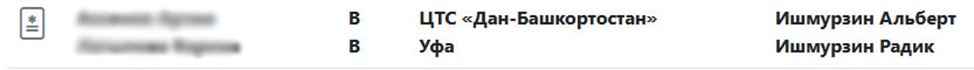 На открывшейся странице следует ознакомиться с информацией по подаваемым документам, загрузить документы и нажать кнопку «Далее». (максимальный размер одного загружаемого файла – 1 мегабайт).На следующей странице необходимо проверить, что все документы корректно загружены и нажать кнопку «Отправить файлы на проверку». (на проверку возможно отправить только полный комплект документов для пары).В регистрационных списках иконка рядом с парой поменяет цвет: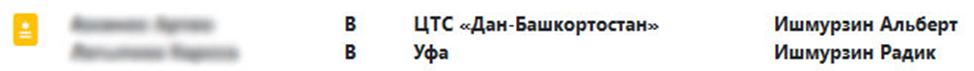 Желтый цвет иконки означает, что документы находятся на проверке (проверку осуществляет Руководитель региональной федерации, затем – Председатель регистрационно-счетной комиссии).Далее по результатам проверки возможны 2 варианта: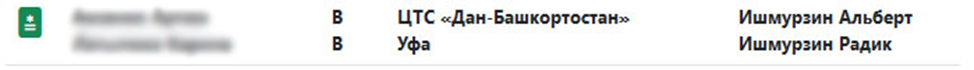 Зеленый цвет иконки означает, что документы проверены и больше никаких действий от спортсменов не требуется.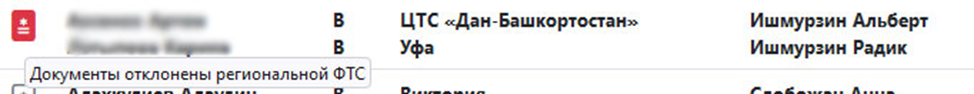 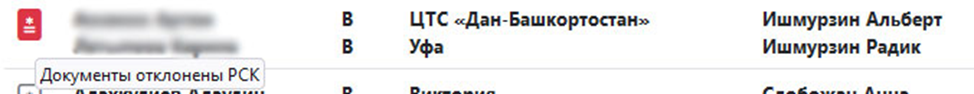 Красный цвет иконки означает, что документы проверены и отклонены Руководителем региональной федерации или Председателем РСК. В этом случае у пары есть возможность повторной загрузки корректного пакета документов. Сервис предварительной загрузки документов первично или повторно действует для пар в срок до 16 июня 2022 года. Для чего необходим сервисИспользуя данный сервис предварительной загрузки документов, при положительном решении после процедуры проверки, пара может не предоставлять на регистрацию оригиналы документов, загруженных на сайте.В связи с вышеизложенным ФТСАРР просит руководителей региональных федераций провести соответствующую работу зарегистрироваться в системе регистрации ФТСАРР 2.0 и обеспечить наличие оригиналов заявок в регистрационно-счетной комиссии заблаговременно.